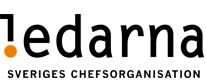 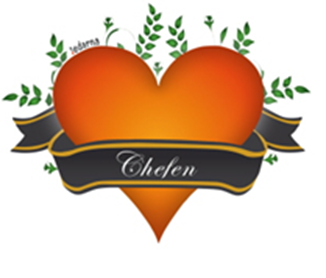 Medlemsinfo 23w18Bäste medlem!Här kommer ett nytt medlemsbrev.Volvo Cars lägger ett varsel på 1100st tjänstemän i Sverige.Varslet kom som en blixt från en klar himmel, vi som företag gör en vinst på 6,4 miljarder för Q1 och försäljningen i april ökade med 10% och även en bra försäljning under Q1. Men tyvärr har vi har idag fått till oss från företaget att man kommer att varsla 1100st tjänstemän i Sverige. Detta bygger företaget på följande kortfattade anledningar.  Kultur: Vi behöver vara mycket mer kostnadseffektiva i vårt sätt att tänka framöver, vi har tagit in många konsulter, köpt tjänst och ökat på antalet anställda. Här kommer varslet att påverka oss. Kompetens: Företaget  måste fortsatt jobba med kompetens och att hitta rätt kompetens för vår omställning. Utan att bygga på kostnader.  Kostnader: Företaget måste titta över kostnader och hur vi använder företagets pengarUnder nästa vecka så kommer vi fackliga att sätta oss ner med företaget och börja titta på hur processen skall se ut och hur och när vi börja förhandla. Vårt mål är att lägga fokus på köpt tjänst och konsulter så vi får så få anställda som möjligt som blir uppsagda. Vi kommer att så fort vi vet mer återkomma till er.Lönerevisionen 2023 Vi har en lönerevision som ligger i startgroparna och som måste hanteras under detta varsel, här har vi just nu inget mer än att vi har flyttat fram våra löneförhandlingsmöten i tiden.   Om ni har frågor eller vill prata så kontakta någon av oss tre nedan!Med vänlig hälsningPeter Storm			Leonel Diniz			Sten HenricssonOrdförande			Vice Ordförande			Kassör0708-20 90 36			0733-33 27 36			0729-77 48 64peter.storm@volvocars.com	leonel.diniz@volvocars.com	sten.henricsson@volvocars.com